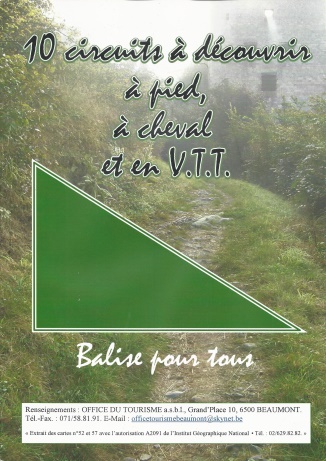 PROMENADE 11-8-16-30 octobre 20225-20-26 novembre 20223-11-18 décembre 202214 janvier 2023PROMENADE 2Du 1er septembre 2022 au 28 février 2023Passage autorisé mais avec grande prudencePROMENADE 3Du 1er septembre 2022 au 28 février 2023Passage autorisé mais avec grande prudencePROMENADE 41-22-23 octobre 202210-11-26 novembre 202217-18-29 décembre 202222 janvier 2023PROMENADE 51-15-29 octobre 20222-12-26 novembre 202217-28 décembre 2022PROMENADE 61-15-29 octobre 20222-12-26 novembre 202217-28 décembre 2022PROMENADE 71-15-29 octobre 20222-12-26 novembre 202217-28 décembre 2022PROMENADE 8Du 1er septembre 2022 au 28 février 2023Passage autorisé mais avec grande prudencePROMENADE 99-24 octobre 202214-15-26 novembre 20224-19-20 décembre 2022PROMENADE 10Du 1er septembre 2022 au 28 février 2023